    Јавно Комунално Предузеће „Топлана“ Бор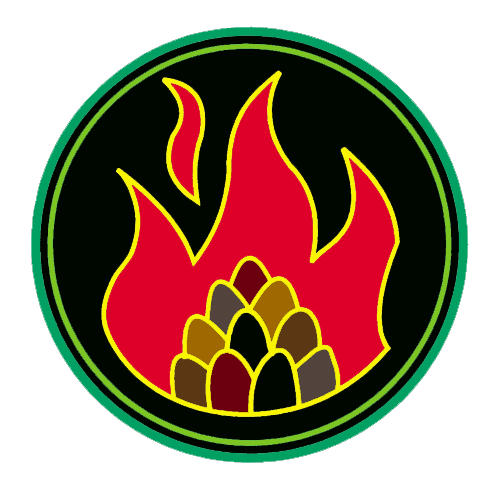 Ђ. А. Куна бр. 12, Бор; АПР – БД. 34029/2005; број рачуна 160-35971-27 Банка Интеса, експозитура у Бору;  матични бр. 17441531; ПИБ 100500644; факс 030/458-056; www.toplana.rsКомисија за јавну набавкуБрој: 4440Бор, 31.08.2017. годинеОдговори  Комисије за јавну набавку на захтев за додатним информацијама или појашњењима конкурсне документације за набавку индустријских гасова ЈНМВ 11/2017 На основу члана 63. Став 3. Закона о јавним набавкама („Сл. Гласник РС” бр.68/15)  Комисија за ЈНМВ 11/2017 на захтев за додатним информацијама и појашњењима конкурсне документације од 30.08.2017. године, а који гласи:Да ли је могуће понуду урадити у електронској форми и одштампану и потписану је доставити или је обавезно да се понуда попуњава ручно?Дала следећи одговор:Могуће је понуду урадити у електронској форми и одштампану, потписану и оверену је доставити.                                                                            Комисија за јавну набавкуИндустријских гасова ЈНМВ 11/2017